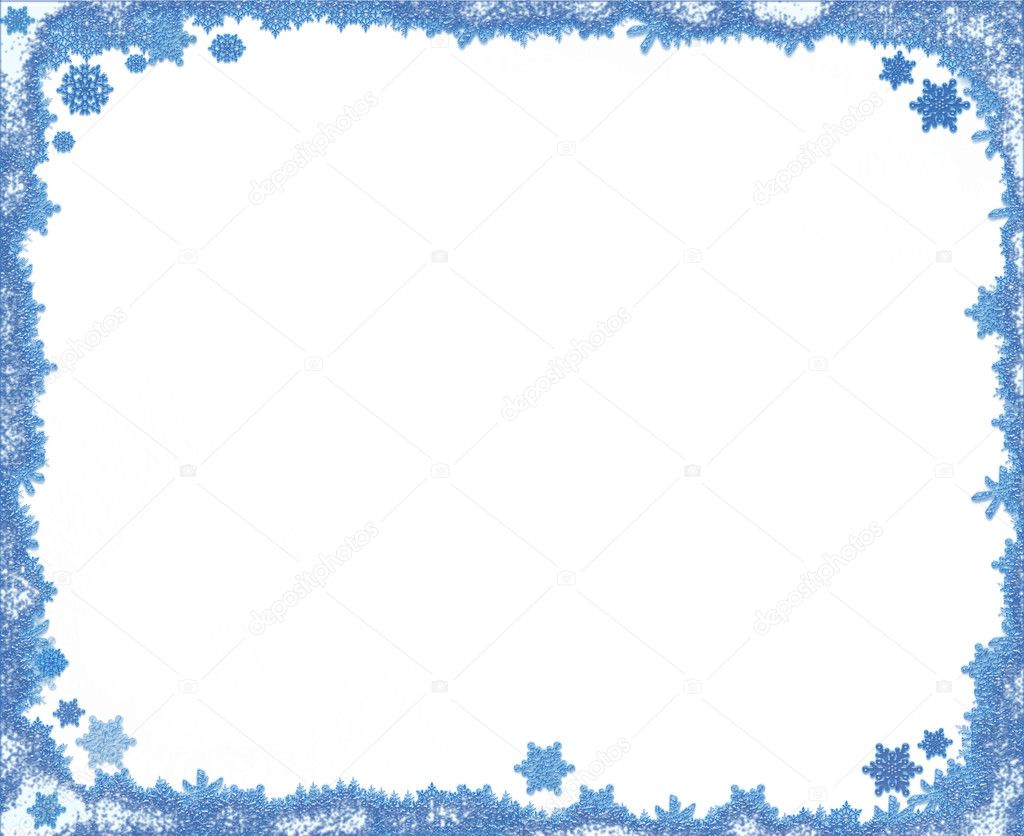                                                             JADŁOSPISInformacje dotyczące alergenów  zawartych w produktach żywnościowych  dostępne  są u pani Beaty  Gabriel – intendentki przedszkola.                                                                                                                                                          Intendent zastrzega sobie prawo do modyfikacji w jadłospisie.                                                                                                 Woda mineralna niegazowana do picia dostępnaprzez cały dzień.PONIEDZIAŁEK 22.02.2021R.1 śniadanie: kawa Inka na mleku, herbata owocowa z miodem chleb pszenno -żytni, razowy i 6 ziaren z masłem, „Szynką spod strzechy”, pomidorem i szczypiorkiem.       2 śniadanie: winogron czerwony.Obiad: zupa ogórkowa zabielana z ziemniakami i zieloną pietruszką.Polędwiczki w sosie pieczarkowo-śmietanowym, buraczki zasmażane, makaron kokardki, napój herbaciano – owocowy.WTOREK23.02.2021R.1 śniadanie: płatki owsiane na mleku, herbata z miodem i cytryną, chałka maślana z masłem, serem żółtym, sałatą i rzodkiewką.2 śniadanie: jogurt naturalny z jagodami.Obiad: zupa ziemniaczana z czosnkiem i zieloną pietruszką.Ratatuj z mięsem drobiowym, ryż paraboliczny na sypko, ogórek kiszony, napój herbaciano – owocowy.ŚRODA24.02.2021R.1 śniadanie: bawarka, herbata miętowa z miodem, bułka grahamka             z masłem, pasta jajeczno-tuńczykowa z papryką czerwoną                                i szczypiorkiem. 2 śniadanie: mus owocowy.      Obiad: zupa z zielonej fasolki szparagowej zabielana z ziemniakami             i zieloną pietruszką.Kopytka z mięsem drobiowym, kapusta zasmażana, napój herbaciano – owocowy.       CZWARTEK25.02.2021R.1 śniadanie: kakao, herbata owocowa z miodem, bułka z masłem, polędwicą Sopocką i drobiową, mix papryk, kiełki rzodkiewki, dżem morelowy.                                   2 śniadanie: chipsy jabłkowe.  Obiad: zupa Neapolitańska z zieloną pietruszką.Kotlet z dorsza mielony, marchewka z groszkiem, ziemniaki                            z koperkiem, napój herbaciano – owocowy.    PIĄTEK            26.02.2021R.1 śniadanie: kawa Inka na mleku, herbata rumiankowa, chleb pszenno-żytni i żytni z masłem, „Filetem pieczonym”, sałatą i rzodkiewką.                        2 śniadanie: jogurt owocowy.       Obiad: zupa krem Shreka z ziemniakami i zieloną pietruszką.Spaghetti po bolońsku z mięsem drobiowo-wieprzowym, napój herbaciano – owocowy, mandarynka.